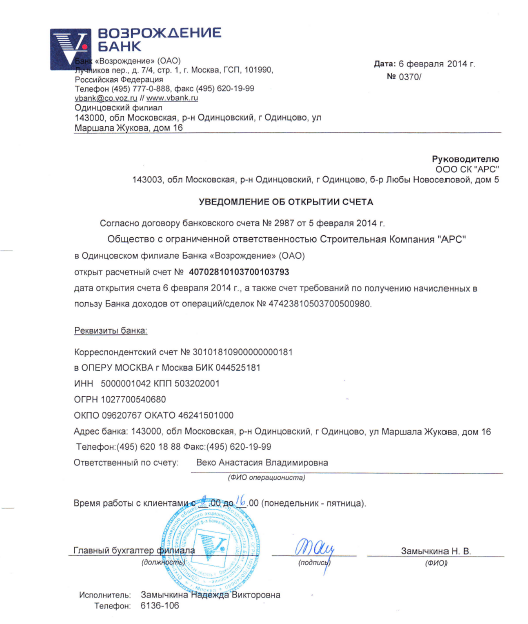 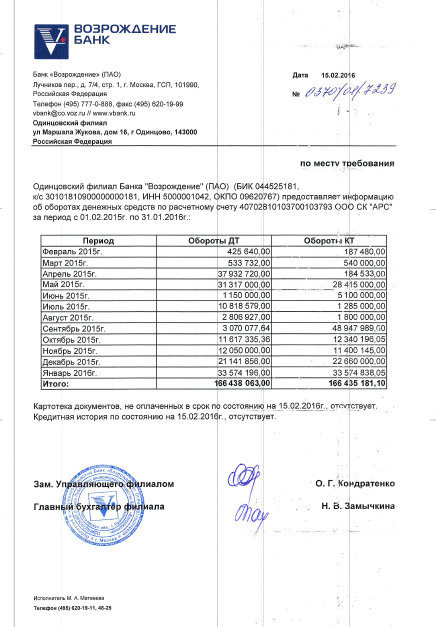 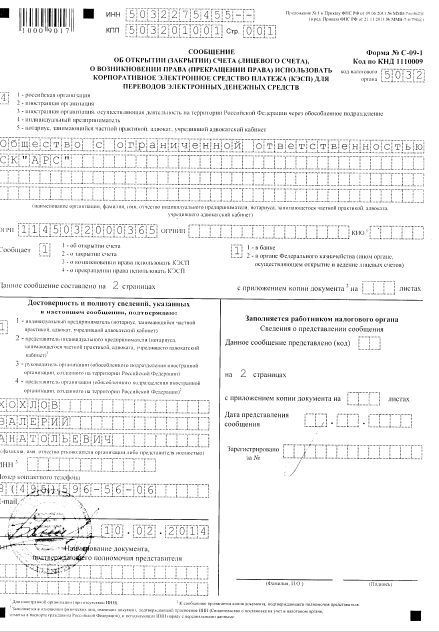 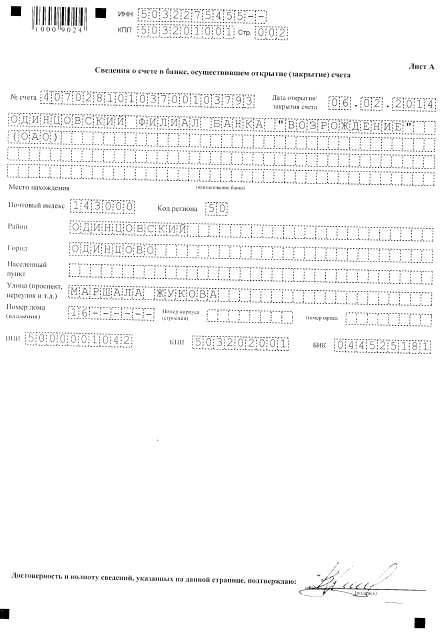 Bank «VOZROZHDENIE» (open joint-stock company)	                           Date: 6 Feb. 2014                                                                                                                               № 0370/7/4 Luchnikov Per., Building 1, Moscow, 101990, the Russian FederationTel.: (495)777-0-888, fax: (495) 620-19-99vbank@co.voz.ru // www.vbank.ruOdyntsovo branch16 Marshala Zhukova Str., Odyntsovo, 143000, RussiaTo the managerConstruction Company  «АRS» LLC  House 5, Odyntsovo,  Odyntsovo destrict, Moscow reg., 143000, Russia Lyubu NovoselovoyNOTIFICATION OF OPENING OF THE ACCOUNTAccording to the contract of the bank account № 2987 from 5 Feb. 2014Construction Company  «АRS» LLC in Odyntsovo branch of the Bank «VOZROZHDENIE» (open joint-stock company)opened settlement account № 40702810103700103793date of opening of the account is 6 February  2014, and also requirement account of receiving favor of the bank income from operations/deals № 47423810503700500980. Bank Essential ElementsCorrespondent account № 30101810900000000181To the OPERA MoscowBIKINN5000001042   KPP 503202001ОGRN1027700540680ОКPО 09620767 ОКАТО 46241501000Bank address: 16 Marshala Zhukova Str., Odyntsovo, 143000, RussiaTel.: (495) 620 18 88 fax.: (495) 620 19 99Responsible for account: Veko Anastasia Vladimirovna(Teller Full Name)Time work with clients from  9  to  16  (M-F)Chief accountant of the branch:                                                    Zamuchkina N.V.         (Position)	  (Signature)                       (Full Name)Exacutor: Zamuchkina Nadezhda Viktorovna        Tel.: 6136-106Bank «VOZROZHDENIE» (open joint-stock company)                                    Date: 15.02.20167/4 Luchnikov Per., Building 1, Moscow, 101990, the Russian FederationTel.: (495)777-0-888, fax: (495) 620-19-99	№ 0370/01/7239vbank@co.voz.ru // www.vbank.ruOdyntsovo branch16 Marshala Zhukova Str., Odyntsovo, 143000, Russia				to whom it may concernOdyntsovo branch of the Bank «VOZROZHDENIE» (PAO) (BIК 044525181)К/c  30101810900000000181, INN  5000001042, ОКPО 09620767 provides information about turn money of settlement account 40702810103700103793 OOO SК АRS  for a period from 01.02.2015 to 31.01.2016Card file, not paid at maturity as of 15.02.2016 is absent. Credit history as of 15.02.2016 is absent.Alt. branch Governor                                                                              O. G. KondratenkoChief accountant of the branch:                                                            N.V. Zamuchkina.Executor M.A.MatvejevaTel.: (495) 620 19 11,48-25INN 5032275455—                                         Annex №1 to the Order FNS RF of 09.06.2011 № MMV-7—6/362@                                                                                                            ( in Oder edition FNS RF of 21.11.2011 № MMV-7-6/790@)KPP 503201001 p.001ReportOf the opening (closing) account (personal account) of rise of the right (lapse of the right) to use corporate standard of deferred payments (CSDP) for transfer of e-cashForm № С-09-1KND Сode 1110009rating authority code 5032Russian organizationForeign organizationForeign organization  realized activity on the territory of the Russian Federation over detached subdivisionPrivate notary, lawyer, established private officeConstruction Company «АRS» LLC Name Organization, Full Name of private businessman, private notary, lawyer, established private officeОGRI 1145032000365  ОGRNIP                   КIO Informs   1About opening accountAbout Closing accountAbout rise of the right to use CSDPAbout lapse of the right to use CSDP      1In the bankIn the Federal Treasury body (other body performing opening and management of personal accounts)this message is composed on 2 pages with                           a copy of the document on the sheetsConfirm authenticity and completeness of information referred to in this message Businessman (a Private notary, a lawyer, established private office)Businessman representative (of  a private notary, and a lawyer, established private office)Manager of the organization (of a separate subdivision of the foreign organization, created on the territory of the Russian Federation)Representative of the organization (of a separate subdivision of the foreign organization, created on the territory of the Russian Federation)KHOKHLOV VALERIY ANATOLIEVICHManager’s or representative’s Full name  INN Tel.:  8 495 596 5606            e-mail: The name of the document confirming the representative’s powersfor a foreign organization without INN                    the community accompanied by a copy                                                                                  confirming the representative's powersfilled by only natural person, who has a document confirming the assignment of TIN (Certificate of tax registration, a mark in a Russian citizen passport) and using INN together with the personal informationFilled by a tax authority employee           information about submitting poststhis message is presented (code) on 2 pages with a copy of the document on the sheets date of submission 	registered for the numberFull Name                                                                                                      SignatureINN 5032375455 --KPP 503201001 p.002Information of the bank account, carried out opening (closing)  an accountAccount number 40702810103700103793                         Date of opening/closing of  an account 06.02.2014Odyntsovo branch of the Bank «VOZROZHDENIE»(open joint-stock company )Location                                                         Name of the bankPostcode 143000                           region code 50Region   Odyntsovo destrictCity        OdyntsovoSettlement Street (avenue, per., etc.)  MARSHALA ZHUKOVAhouse number (acre) 16 ------     Body number (structure)                        Office numberINN 5000001042	KNN 503202001           	BIK 044525181The authenticity and completeness of the information indicated on this page confirm                       signature              Periods	Turn DT                                                                        Turn КТFebruary, 2015425 640.00187 480.00March, 2015533 732.00540 000.00April, 201537 932 720.00184 533.00May, 201531 317 000.0028 415 000.00June, 20151 150 000.005 100 000,00July, 201510 818 579.001 285 000,00August, 20152 806 927.001 800 000,00September, 20153 070 077.6448 947 989,00October, 201511 617 335.3612 340 196,05November, 201512 050 000.0011 400 145,00December, 201521 141 856.0022 660 000,00January, 201633 574 196.0033 574 838,05            In total166 438 063.00166 435 181,10